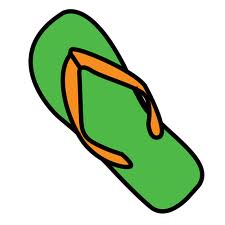 Mejore la asistencia escolar y el desempeño académico de sus hijosPrevenga el uso de las drogas y alcoholIntervenga para eliminar el pandillerismoAprenda a evitar las discusiones y peleas con sus hijos